BBuilding Services (Registration) Act 2011Portfolio:Minister for CommerceAgency:Department of Energy, Mines, Industry Regulation and SafetyBuilding Services (Registration) Act 20112011/01922 Jun 2011s. 1 & 2: 22 Jun 2011 (see s. 2(a));s. 3, Pt. 2‑8, Pt. 9 (other than s. 112 & Div. 3 Subdiv. 3), Pt. 10 Div. 1, s. 155 (except to the extent that it deletes the item relating to The Municipal Building Surveyors Examination Committee), s. 156(1) & (4) & 157‑159: 29 Aug 2011 (see s. 2(b) and Gazette 26 Aug 2011 p. 3475‑6);s. 112 & Pt. 9 Div. 3 Subdiv. 3, s. 155(2) (the item relating to The Municipal Building Surveyors Examination Committee) & s. 156(2) & (3): 2 Apr 2012 (see s. 2(b) and Gazette 30 Mar 2012 p. 1549)Local Government Legislation Amendment Act 2016 Pt. 3 Div. 32016/02621 Sep 201621 Jan 2017 (see s. 2(b) and Gazette 20 Jan 2017 p. 648)Building and Construction Industry (Security of Payment) Act 2021 Pt. 7 Div. 22021/00425 Jun 20211 Feb 2023 (see s. 2(c) and SL 2022/78 cl. 2(2)(b)(iv))Directors’ Liability Reform Act 2023 Pt. 3 Div. 132023/0094 Apr 20235 Apr 2023 (see s. 2(j))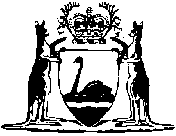 